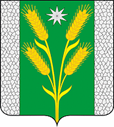 АДМИНИСТРАЦИЯ БЕЗВОДНОГО СЕЛЬСКОГО ПОСЕЛЕНИЯКУРГАНИНСКОГО РАЙОНАПОСТАНОВЛЕНИЕот 25.10.2022										№ 121пос.СтепнойО внесении изменений в постановление администрации Безводного сельского поселения Курганинского района от 23 октября 2021 г. № 162 «Об утверждении муниципальной программы Безводного сельского поселения Курганинского района «Социальная поддержка граждан в Безводном сельском поселении Курганинского района» на 2022-2024 годы»В соответствие со статьей 179 Бюджетного кодекса Российской Федерации, постановлением администрации Безводного сельского поселения Курганинского района от 27 июня 2014 г. № 97 «Об утверждении Порядка принятия решения о разработке, формировании, реализации и оценки эффективности реализации муниципальных программ Безводного сельского поселения Курганинского района» и в целях создание условий для роста благосостояния отдельных категорий граждан, разработки мер социальной поддержки отдельных категорий граждан, мер, направленных на дальнейшее развитие социально ориентированных некоммерческих организаций постановляю:Внести в изменения в постановление администрации Безводного сельского поселения Курганинского района от 23 октября 2021 г. № 162 «Об утверждении муниципальной программы Безводного сельского поселения Курганинского района «Социальная поддержка граждан в Безводном сельском поселении Курганинского района» на 2022-2024 годы» изложив приложение в новой редакции (приложение).Признать утратившим силу постановление администрации Безводного сельского поселения Курганинского района от 29 марта 2022 г. № 37 «Об утверждении муниципальной программы Безводного сельского поселения Курганинского района «Социальная поддержка граждан в Безводном сельском поселении Курганинского района» на 2022-2024 годы».Опубликовать настоящее постановление в периодическом печатном средстве массовой информации органов местного самоуправления Курганинского района «Вестник органов местного самоуправления Безводного сельского поселения Курганинского района» и разместить на официальном Интернет-сайте администрации Безводного сельского поселения Курганинского района.Контроль за выполнением настоящего постановления оставляю за собой.Настоящее постановление вступает в силу со дня подписания и не ранее его официального опубликования.Глава Безводного сельскогопоселения Курганинского района					Н.Н. БарышниковаПриложениек постановлению администрацииБезводного сельского поселенияКурганинского районаот 25.10.2022 № 121«ПриложениеУТВЕРЖДЕНАпостановлением администрацииБезводного сельского поселенияКурганинского районаот 23.10.2021 № 162(в новой редакции постановленияадминистрации Безводногосельского поселенияКурганинского районаот №МУНИЦИПАЛЬНАЯ ПРОГРАММАБезводного сельского поселенияКурганинского района «Социальная поддержка гражданв Безводном сельском поселении Курганинскогорайона» на 2022-2024 годыПАСПОРТмуниципальной программы Безводного сельского поселенияКурганинского района «Социальная поддержка граждан в Безводном сельском поселении Курганинского района» на 2022-2024 годыХарактеристика текущего состояния и прогноз развития сферы социально-экономического развития Безводного сельского поселения.Социальная поддержка граждан представляет собой систему правовых, экономических, организационных и иных мер, гарантированных государством отдельным категориям населения. Категории граждан - получателей социальной поддержки, меры социальной поддержки и условия ее предоставления определены федеральным законодательством, законодательством Краснодарского края.Государственная политика Российской Федерации в области социальной поддержки граждан формируется в соответствии с положениями Конституции Российской Федерации, в которой определено, что в Российской Федерации обеспечивается государственная поддержка инвалидов и пожилых граждан, устанавливаются пенсии, пособия и иные гарантии социальной защиты. Действующая система социальной поддержки граждан базируется на ряде принципиальных положений, в том числе:добровольность предоставления мер социальной поддержки;безусловная гарантированность исполнения принятых обязательств по предоставлению мер социальной поддержки, недопущение снижения уровня и ухудшения условий их предоставления вне зависимости от социально-экономической ситуации в стране, крае, районе, поселении, в том числе путем систематической индексации расходов с учетом динамики показателей инфляции.Руководителями территориального общественного самоуправления Безводного сельского поселения далее (далее - руководители ТОС) проводится значительная организационная забота в области наведения санитарного порядка на подведомственных территориях. Также руководители ТОС активно сотрудничают с администрацией Безводного сельского поселения и органами охраны общественного порядка.Деятельностью ТОС охвачено практически все население поселения. Созданы благоприятные условия для проявления инициатив со стороны населения, отработан механизм информационной, методической и консультативной поддержки ТОС.Образование органов ТОС происходит по инициативе населения и при активной поддержки администрации поселения на основе добровольности и демократичности. ТОС является неотъемлемой частью сельской жизнедеятельности, формой общественной активности, инструментом защиты интересов территориальных сообществ. В решении многих вопросов активы ТОС взаимодействуют с руководителями и специалистами учреждений и предприятий разных форм собственности. Эффективное взаимодействие выстраивается с председателями ТОС на основе соглашения о совместной деятельности.В связи с активной деятельностью руководителей органов территориального общественного по активизации деятельности органов общественного самоуправления и достижения лучших показателей в разрешении местных проблем, благоустройству, обеспечении чистоты и порядка на подведомственной территории, предусмотрены ежемесячные компенсационные выплаты руководителям ТОС в целях поощрения и компенсации материальных затрат на осуществление деятельности.На территории Безводного сельского поселения создано восемь органов территориального общественного самоуправления, руководителям которых предусмотрены ежемесячные компенсационные выплаты на частичное возмещение затрат в сумме 520 рублей. В бюджете поселения на 2022-2024 годы на предоставление ежемесячных компенсационных выплат руководителям ТОС предусмотрено 149,7 тысяч рублей. Объем средств местного бюджета, направляемых на финансирование мероприятий муниципальной программы, подлежит ежегодному уточнению при принятии Решения Совета Безводного сельского поселения Курганинского района о бюджете на очередной финансовый год.Основной целью реализации настоящей программы является создание благоприятных условий для повышения устойчивого и динамичного развития территориального общественного самоуправления в Безводном сельском поселении.В соответствии с решением Совета Безводного сельского поселения Курганинского района от 25 декабря 2020 г. № 73 «Об утверждении Положения о дополнительном материальном обеспечении лиц, замещавших муниципальные должности и должности муниципальной службы в администрации Безводного сельского поселения Курганинского района» (далее – Решение), право на получение ежемесячных денежных выплат предоставлено гражданам, замещавшим муниципальные должности и должности муниципальной службы в администрации Безводного сельского поселения Курганинского района.Дополнительное материальное обеспечение лиц, замещавших муниципальные должности и должности муниципальной службы в администрации Безводного сельского поселения Курганинского района осуществляется при выходе на пенсию.Дополнительное материальное обеспечение устанавливается к пенсии по старости или инвалидности, назначаемой в соответствии с Федеральным законом «О трудовых пенсиях в Российской Федерации», либо к пенсии, досрочно устанавливаемой в соответствии с Законом Российской Федерации «О занятости населения в Российской Федерации», и выплачивается в Порядке, утвержденном администрацией Безводного сельского поселения Курганинского района.Низкий уровень доходов пенсионеров по старости, не пользующихся льготами, предусмотренными федеральными и краевыми законами, является одной из проблем на территории поселения, что препятствует формированию социально-экономических условий устойчивого развития Безводного сельского поселения Курганинского района.Администрацией Безводного сельского поселения предусматривается осуществление финансирования расходов по предоставлению стоматологических ортопедических услуг пенсионерам по старости, не пользующихся льготами, предусмотренными федеральными и краевыми законами.В бюджете поселения на 2022-2024 годы на предоставление льгот пенсионерам по старости, не пользующихся льготами, предусмотренными федеральными и краевыми законами предусмотрено 187,6 тысяч рублей. Объем средств местного бюджета, направляемых на финансирование мероприятий муниципальной программы, подлежит ежегодному уточнению при принятии Решения Совета Безводного сельского поселения Курганинского района о бюджете на очередной финансовый год.Финансирование на частичное возмещение затрат по бесплатному зубопротезированию из бюджета Безводного сельского поселения Курганинского района составляет не более 5000 (пяти тысяч) рублей на одного человека, остальная оплата производится из собственных средств получателя льгот. Услуги по частичному возмещению затрат на бесплатное зубопротезирование предоставляются жителям, достигшим пенсионного возраста и не пользующимся льготами, предусмотренными федеральными и краевыми законами.Администрацией Безводного сельского поселения предусматривается финансовая поддержка социально ориентированных некоммерческих организаций, находящихся на территории Курганинского района, проведение мониторинга и анализа показателей их деятельности, а также разработка мер, направленных на дальнейшее развитие социально ориентированных некоммерческих организаций.В целях защиты прав и законных интересов ветеранов в соответствии с законодательством создаются общественные объединения ветеранов. На территории Курганинского района действует Курганинская районная организация Краснодарской краевой общественной организации ветеранов (пенсионеров, инвалидов) войны, труда, Вооруженных Сил и правоохранительных органов.Поддержка предусматривает осуществление системы мер, включающей оказание материальной помощи ветеранам (пенсионеров, инвалидов) войны, труда, Вооруженных Сил и правоохранительных органов, на:расходы на неотложные нужды;проведение мероприятий, посвящённых праздничным датам;осуществление подписки периодических изданий.В бюджете поселения на 2022-2024 годы на предоставление финансовой поддержки социально-ориентированным некоммерческим организациям предусмотрено 170,5 тысяч рублей.Реализация Программы предусматривает переход к формированию в Безводном сельском поселении Курганинского района условий, обеспечивающих более высокий жизненный стандарт, создание предпосылок устойчивого развития.Цели, задачи и целевые показатели, сроки и этапы реализации муниципальной программыЦели, задачи и целевые показатели муниципальной программыПеречень и краткое описание подпрограмм муниципальной программы Муниципальная программа Безводного сельского поселения Курганинского района «Социальная поддержка граждан в Безводном сельском поселении Курганинского района» на 2022-2024 годы состоит из подпрограмм:подпрограмма «Развитие мер социальной поддержки отдельных категорий граждан в Безводном сельском поселении Курганинского района» (приложение 1);подпрограмма «Муниципальная поддержка социально ориентированных некоммерческих организаций в Безводном сельском поселении Курганинского района» (приложение 2).Перечень основных мероприятий муниципальной программыОбоснование ресурсного обеспечения муниципальной программыФинансирование мероприятий муниципальной программы предусматривается осуществлять за счет средств Безводного сельского поселения. Объем финансовых ресурсов, предусмотренных на реализацию муниципальной программы, составляет 1436,9 тыс. руб. из средств местного бюджета, в том числе:Объем средств местного бюджета, направляемых на финансирование мероприятий муниципальной программы, подлежит ежегодному уточнению при принятии Решения Совета Безводного сельского поселения Курганинского района о бюджете на очередной финансовый год.Методика оценки эффективности реализации муниципальной программыМетодика оценки эффективности реализации муниципальной программы заключается в сравнении плановых показателей с фактическими.Механизм реализации муниципальной программы и контроль за ее исполнением.Текущее управление Программой и ответственность за реализацию её мероприятий осуществляет координатор Программы – администрация Безводного сельского поселения (далее - Администрация).Администрация в процессе реализации Программы:обеспечивает разработку муниципальной программы;формирует структуру муниципальной программы;организует реализацию муниципальной программы;принимает решение о необходимости внесения в установленном порядке изменений в муниципальную программу;несет ответственность за достижение целевых показателей муниципальной программы;осуществляет подготовку предложений по объемам и источникам финансирования реализации муниципальной программы;разрабатывает формы отчетности, необходимые для проведения мониторинга реализации муниципальной программы, устанавливает сроки их предоставления;осуществляет мониторинг и анализ отчетности;ежегодно проводит оценку эффективности реализации муниципальной программы;готовит ежегодный доклад о ходе реализации муниципальной программы и оценке эффективности ее реализации (далее - доклад о ходе реализации муниципальной программы);размещает информацию о ходе реализации и достигнутых результатах муниципальной программы на официальном сайте администрации Безводного сельского поселения в информационно-телекоммуникационной сети Интернет;несет ответственность за нецелевое использование бюджетных средств муниципальной программы.Заместитель главы Безводногосельского поселенияКурганинского района								И.В. ЧерныхПриложение 1к муниципальной программеПодпрограмма«Развитие мер социальной поддержки отдельных категорий граждан в Безводном сельском поселении Курганинского района» муниципальной программы «Социальная поддержка граждан в Безводном сельском поселении Курганинского района» на 2022-2024 годыПАСПОРТподпрограммы «Развитие мер социальной поддержки отдельных категорий граждан Безводного сельского поселения Курганинского района»Характеристика текущего состояния и прогноз развития мер социальной поддержки отдельных категорий гражданв Безводном сельском поселении Курганинского районаРуководителями территориального общественного самоуправления Безводного сельского поселения далее (далее - руководители ТОС) проводится значительная организационная забота в области наведения санитарного порядка на подведомственных территориях. Также руководители ТОС активно сотрудничают с администрацией Безводного сельского поселения и органами охраны общественного порядка.Деятельностью ТОС охвачено все население Безводного сельского поселения. Созданы благоприятные условия для проявления инициатив со стороны населения, отработан механизм информационной, методической и консультативной поддержки ТОС.Образование органов ТОС происходит по инициативе населения и при активной поддержки администрации поселения на основе добровольности и демократичности. ТОС является неотъемлемой частью сельской жизнедеятельности, формой общественной активности, инструментом защиты интересов территориальных сообществ. Органы ТОС решают следующие вопросы местного значения:благоустройство территории;озеленение территорий населенных пунктов;организация досуга жителей;участие в законотворческой деятельности развития ТОС.В решении многих вопросов активы ТОС взаимодействуют с руководителями и специалистами учреждений и предприятий разных форм собственности. Эффективное взаимодействие выстраивается с председателями ТОС на основе соглашения о совместной деятельности.Деятельность руководителей требует затрат на проезд транспортом, использование канцелярских принадлежностей, телефонной связи и т.д.Так же необходимо поощрение руководителей органов территориального общественного самоуправления за надлежащее исполнение ими своих полномочий по активизации деятельности органов общественного самоуправления и достижения лучших показателей в разрешении местных проблем, благоустройству, обеспечении чистоты и порядка на подведомственной территории. Произведение ежемесячных компенсационных выплат руководителям ТОС осуществляется в целях поощрения и компенсации материальных затрат на осуществление деятельности.Реализация настоящей подпрограммы создает благоприятные условия для повышения устойчивого и динамичного развития территориального общественного самоуправления в Безводном сельском поселении.В результате реализации системы мероприятий Программы, направленной на создание благоприятных условий для повышения устойчивого и динамичного развития территориального общественного самоуправления в Безводном сельском поселении, будут получены следующие качественные изменения, несущие позитивный социальный эффект:привлечение внимания жителей поселения к данным проблемам;информирование населения о результатах деятельности ТОС и повышение имиджа поселения;повышение культуры жителей поселения по вопросам ТОС;изучение существующих проблем для выработки новых методик и планирования работы по выявленным вопросам;развитие активности у населения. На территории Безводного сельского поселения создано восемь органов территориального общественного самоуправления, руководителям которых предусмотрены ежемесячные компенсационные выплаты на частичное возмещение затрат в сумме 520 рублей. В бюджете поселения на 2022-2024 годы на предоставление ежемесячных компенсационных выплат руководителям ТОС предусмотрено 149,7 тысяч рублей. Объем средств местного бюджета, направляемых на финансирование мероприятий муниципальной программы, подлежит ежегодному уточнению при принятии Решения Совета Безводного сельского поселения Курганинского района о бюджете на очередной финансовый год.В соответствии с решениями Совета Безводного сельского поселения Курганинского района от 25 декабря 2020 г. № 73 «Об утверждении Положения о дополнительном материальном обеспечении лиц, замещавших муниципальные должности и должности муниципальной службы в администрации Безводного сельского поселения Курганинского района» (далее – Решение), право на получение ежемесячных денежных выплат предоставлено гражданам, замещавшим муниципальные должности и должности муниципальной службы в администрации Безводного сельского поселения Курганинского района.Дополнительное материальное обеспечение лиц, замещавших муниципальные должности и должности муниципальной службы в администрации Безводного сельского поселения Курганинского района осуществляется при выходе на пенсию.Дополнительное материальное обеспечение устанавливается к пенсии по старости или инвалидности, назначаемой в соответствии с Федеральным законом «О трудовых пенсиях в Российской Федерации», либо к пенсии, досрочно устанавливаемой в соответствии с Законом Российской Федерации «О занятости населения в Российской Федерации», и выплачивается в Порядке, утвержденном администрацией Безводного сельского поселения Курганинского района.С 1 января 2021 по 31 декабря 2021 года воспользовались правом на получение дополнительного материального обеспечения 2 человека.Решение вопроса по оказанию отдельным категориям граждан социальной поддержки программными методами обусловлено необходимостью охвата отдельных категорий граждан программами мер социальной поддержки.Низкий уровень доходов пенсионеров по старости, не пользующихся льготами, предусмотренными федеральными и краевыми законами, является одной из проблем на территории поселения, что препятствует формированию социально-экономических условий устойчивого развития Безводного сельского поселения Курганинского района.Администрацией Безводного сельского поселения предусматривается осуществление финансирования расходов по предоставлению стоматологических ортопедических услуг пенсионерам по старости, не пользующихся льготами, предусмотренными федеральными и краевыми законами.В бюджете поселения на 2022-2024 годы на предоставление льгот пенсионерам по старости, не пользующихся льготами, предусмотренными федеральными и краевыми законами предусмотрено 172,4 тысяч рублей. Объем средств местного бюджета, направляемых на финансирование мероприятий муниципальной программы, подлежит ежегодному уточнению при принятии Решения Совета Безводного сельского поселения Курганинского района о бюджете на очередной финансовый год.Финансирование на частичное возмещение затрат по бесплатному зубопротезированию из бюджета Безводного сельского поселения Курганинского района составляет не более 5000 рублей на одного человека, остальная оплата производится из собственных средств получателя льгот. Услуги по частичному возмещению затрат на бесплатное зубопротезирование предоставляются жителям, достигшим пенсионного возраста и не пользующимся льготами, предусмотренными федеральными и краевыми законами.Цели, задачи и целевые показатели достижения целей и решения задач, сроки и этапы реализации подпрограммыЦели, задачи и целевые показатели подпрограммыПодпрограмма муниципальной программы рассчитана на три года (с 2022 по 2024 годы), реализуется в один этап и является одним из основных инструментов реализации политики в отношении мер социальной поддержки отдельных категорий граждан в Безводном сельском поселении Курганинского района на среднесрочную перспективу.Перечень мероприятий подпрограммыОбоснование ресурсного обеспечения подпрограммыРеализация подпрограммы предусматривается за счет средств бюджета.Общий объем финансирования подпрограммы составляет 1266,4 тыс. рублей, в том числе по годам:Объем средств местного бюджета, направляемых на финансирование мероприятий подпрограммы муниципальной программы, подлежит ежегодному уточнению при принятии Решения Совета Безводного сельского поселения Курганинского района о бюджете на очередной финансовый год.Механизм реализации подпрограммыСистема управления подпрограммой направлена на достижение поставленных целей и задач и повышение эффективности от проведения каждого мероприятия, а также на получение устойчивых результатов.Реализация мероприятий подпрограммы осуществляется посредством выделения бюджетных средств. Целевое назначение бюджетных средств - финансирование расходных обязательств, возникающих при выполнении полномочий органов местного самоуправления по вопросам местного значения в рамках реализации мероприятий, предусмотренных подпрограммой.Текущее управление подпрограммой осуществляет ее координатор –администрация Безводного сельского поселения Курганинского района.Координатор подпрограммы: обеспечивает разработку подпрограммы;формирует структуру подпрограммы;организует реализацию подпрограммы;принимает решение о необходимости внесения в установленном порядке изменений в муниципальную программу;несет ответственность за достижение целевых показателей подпрограммы;осуществляет подготовку предложений по объемам и источникам финансирования реализации подпрограммы;разрабатывает формы отчетности, необходимые для проведения мониторинга реализации подпрограммы, устанавливает сроки их предоставления;осуществляет мониторинг и анализ отчетности;ежегодно проводит оценку эффективности реализации подпрограммы;готовит ежегодный доклад о ходе реализации подпрограммы и оценке эффективности ее реализации (далее - доклад о ходе реализации подпрограммы);размещает информацию о ходе реализации и достигнутых результатах подпрограммы на официальном сайте администрации Безводного сельского поселения в информационно-телекоммуникационной сети Интернет;несет ответственность за нецелевое использование бюджетных средств подпрограммы.Приложение 2к муниципальной программеПОДПРОГРАММА«Муниципальная поддержка социально ориентированных некоммерческих организаций в Безводном сельском поселении Курганинского района» муниципальной программы«Социальная поддержка граждан в Безводном сельском поселении Курганинского района» на 2022-2024 годыПАСПОРТподпрограммы «Муниципальная поддержка социально ориентированных некоммерческих организаций в Безводном сельском поселении Курганинского района» муниципальной программы «Социальная поддержка граждан в Безводном сельском поселении Курганинского района» на 2022-2024 годы Характеристика текущего состояния и прогноз развития муниципальной поддержки социально ориентированных некоммерческих организаций в Безводном сельском поселенииВ целях защиты прав и законных интересов ветеранов в соответствии с законодательством создаются общественные объединения ветеранов. На территории Курганинского района действует Курганинская районная организация Краснодарской краевой общественной организации ветеранов (пенсионеров, инвалидов) войны, труда, Вооруженных Сил и правоохранительных органов.Поддержка предусматривает осуществление системы мер, включающей оказание материальной помощи ветеранам (пенсионеров, инвалидов) войны, труда, Вооруженных Сил и правоохранительных органов, на:расходы на неотложные нужды;проведение мероприятий, посвящённых праздничным датам;осуществление подписки периодических изданий.В целях реализации в Безводном сельском поселении Курганинского района государственной политики в области социальной защиты ветеранов в целях создания условий, обеспечивающих им достойную жизнь, активную деятельность, почет и уважение в обществе предусматривается:1) защита законных прав ветеранов, пенсионеров, инвалидов войны, труда Вооруженных сил и правоохранительных органов, их достойного положения в обществе и удовлетворение духовных потребностей;2) оказание материальной и иной посильной помощи больным, и одиноким ветеранам войны, труда Вооруженных сил и пенсионерам;3) чествование юбиляров, активистов Курганинской районной организации Краснодарской краевой общественной организации ветеранов (пенсионеров, инвалидов) войны, труда, Вооруженных сил и правоохранительных органов;4) сбор материалов об истории первичных ветеранских организаций Курганинского района;5) оформление стендов и фотоальбомов о ветеранах, сбор воспоминаний участников Великой отечественной войны и трудового фронта, ветеранов труда и Вооруженных сил;6) проведение мероприятий по патриотическому воспитанию подрастающего поколения и жителей города;7) организация и проведение торжественных мероприятий, встреч ветеранов, уроков мужества.Цели, задачи и целевые показатели достижения целей и решения задач, сроки и этапы реализации подпрограммыЦели, задачи и целевые показатели муниципальной программыПодпрограмма муниципальной программы рассчитана на три года (с 2022 по 2024 годы), реализуется в один этап и является одним из основных инструментов реализации политики в отношении муниципальной поддержки социально ориентированных некоммерческих организаций, направленных на развитие общественных инициатив по решению социальных проблем в поселении, вовлечение граждан в эту деятельность на среднесрочную перспективу.Перечень мероприятий подпрограммыОбоснование ресурсного обеспечения подпрограммыОбъем финансирования подпрограммы на 2022-2024 годы составляет 170,5 тыс. рублей из средств местного бюджета, в том числе: Объем средств местного бюджета, направляемых на финансирование мероприятий подпрограммы муниципальной программы, подлежит ежегодному уточнению при принятии Решения Совета Безводного сельского поселения Курганинского района о бюджете на очередной финансовый год.Механизм реализации программы.Муниципальная поддержка ветеранов (пенсионеров, инвалидов) войны, труда, Вооруженных Сил и правоохранительных органов включает в себя финансирование мероприятий, выполняемых Курганинской районной организацией Краснодарской краевой общественной организации ветеранов (пенсионеров, инвалидов) войны, труда, Вооруженных Сил и правоохранительных органов.Текущее управление подпрограммой осуществляет ее координатор - администрация Безводного сельского поселения Курганинского района.Координатор подпрограммы:Система управления подпрограммой направлена на достижение поставленных целей и задач и повышение эффективности от проведения каждого мероприятия, а также на получение устойчивых результатов.Механизм реализации подпрограммы основывается на положениях, предусмотренных Федеральным законом от 5 апреля 2013 г. № 44-ФЗ «О контрактной системе в сфере закупок товаров, работ, услуг для обеспечения государственных и муниципальных нужд».Реализация мероприятий подпрограммы осуществляется посредством выделения бюджетных средств. Целевое назначение бюджетных средств - финансирование расходных обязательств, возникающих при выполнении полномочий органов местного самоуправления по вопросам местного значения в рамках реализации мероприятий, предусмотренных подпрограммой.Текущее управление подпрограммой осуществляет ее координатор -администрация Безводного сельского поселения Курганинского района.Координатор подпрограммы:обеспечивает разработку подпрограммы;формирует структуру подпрограммы;организует реализацию подпрограммы;принимает решение о необходимости внесения в установленном порядке изменений в муниципальную программу;несет ответственность за достижение целевых показателей подпрограммы;осуществляет подготовку предложений по объемам и источникам финансирования реализации подпрограммы;разрабатывает формы отчетности, необходимые для проведения мониторинга реализации подпрограммы, устанавливает сроки их предоставления;осуществляет мониторинг и анализ отчетности;ежегодно проводит оценку эффективности реализации подпрограммы;готовит ежегодный доклад о ходе реализации подпрограммы и оценке эффективности ее реализации (далее - доклад о ходе реализации подпрограммы);размещает информацию о ходе реализации и достигнутых результатах подпрограммы на официальном сайте администрации Безводного сельского поселения в информационно-телекоммуникационной сети Интернет;несет ответственность за нецелевое использование бюджетных средств подпрограммы.Координатор муниципальной программыАдминистрация Безводного сельского поселения Курганинского районаПодпрограммы муниципальной программыПодпрограмма 1 «Развитие мер социальной поддержки отдельных категорий граждан в Безводном сельском поселении Курганинского района»;Подпрограмма 2 «Муниципальная поддержка социально ориентированных некоммерческих организаций в Безводном сельском поселении Курганинского района»Ведомственные целевые программыне предусмотреныЦели муниципальнойпрограммысоздание условий для роста благосостояния отдельных категорий граждан и разработка мер социальной поддержки отдельных категорий граждан;разработка мер, направленных на дальнейшее развитие социально ориентированных некоммерческих организаций.Задачи муниципальной программыНаправление ежемесячных компенсационных выплат руководителям органов территориального общественного самоуправления Безводного сельского поселения;предоставление дополнительного материального обеспечения лицам, замещавшим муниципальные должности и должности муниципальной службы в администрации Безводного сельского поселения;оказание социальной поддержки пенсионерам по старости Безводного сельского поселения, не пользующихся льготами, предусмотренными федеральными и краевыми законами;муниципальная поддержка общественно полезных программ социально ориентированных некоммерческих организаций, направленных на развитие общественных инициатив по решению социальных проблем в поселении вовлечение граждан в эту деятельностьПеречень целевых показателей муниципальной программычисло граждан, получивших право на пользование мерами социальной поддержки;число граждан, получивших право на пользование льготами;количество социально ориентированных некоммерческих организаций, которым оказана финансовая поддержка; Этапы и сроки реализации муниципальной программы2022-2024 годыОбъемы бюджетных ассигнований муниципальной программыобщий объем финансирования составляет 1436,9 тыс. руб. из средств местного бюджета, в том числе:по годам:2022 год – 427,7 тыс. руб.2023 год - 504,6 тыс. руб.2024 год - 504,6 тыс. руб.Участники программыАдминистрация Безводного сельского поселения, Курганинская районная организация Краснодарской краевой общественной организации ветеранов (пенсионеров, инвалидов) войны, труда, Вооруженных Сил и правоохранительных органовКонтроль за выполнением муниципальной программыконтроль за выполнением муниципальной программы осуществляет Администрация Безводного сельского поселения№ п/пНаименование целевого показателяЕдиницаизмеренияЕдиницаизмеренияСтатусЗначение показателейЗначение показателейЗначение показателейЗначение показателейЗначение показателейЗначение показателей№ п/пНаименование целевого показателяЕдиницаизмеренияЕдиницаизмеренияСтатус2022 год2022 год2023 год2023 год2024 год2024 год123345566771Муниципальная программа «Социальная поддержка граждан в Безводном сельском поселении Курганинского района» на 2022-2024 годыМуниципальная программа «Социальная поддержка граждан в Безводном сельском поселении Курганинского района» на 2022-2024 годыМуниципальная программа «Социальная поддержка граждан в Безводном сельском поселении Курганинского района» на 2022-2024 годыМуниципальная программа «Социальная поддержка граждан в Безводном сельском поселении Курганинского района» на 2022-2024 годыМуниципальная программа «Социальная поддержка граждан в Безводном сельском поселении Курганинского района» на 2022-2024 годыМуниципальная программа «Социальная поддержка граждан в Безводном сельском поселении Курганинского района» на 2022-2024 годыМуниципальная программа «Социальная поддержка граждан в Безводном сельском поселении Курганинского района» на 2022-2024 годыМуниципальная программа «Социальная поддержка граждан в Безводном сельском поселении Курганинского района» на 2022-2024 годыМуниципальная программа «Социальная поддержка граждан в Безводном сельском поселении Курганинского района» на 2022-2024 годыМуниципальная программа «Социальная поддержка граждан в Безводном сельском поселении Курганинского района» на 2022-2024 годы1Цель- создание условий для роста благосостояния отдельных категорий граждан и разработка мер социальной поддержки отдельных категорий граждан; разработка мер, направленных на дальнейшее развитие социально ориентированных некоммерческих организацийЦель- создание условий для роста благосостояния отдельных категорий граждан и разработка мер социальной поддержки отдельных категорий граждан; разработка мер, направленных на дальнейшее развитие социально ориентированных некоммерческих организацийЦель- создание условий для роста благосостояния отдельных категорий граждан и разработка мер социальной поддержки отдельных категорий граждан; разработка мер, направленных на дальнейшее развитие социально ориентированных некоммерческих организацийЦель- создание условий для роста благосостояния отдельных категорий граждан и разработка мер социальной поддержки отдельных категорий граждан; разработка мер, направленных на дальнейшее развитие социально ориентированных некоммерческих организацийЦель- создание условий для роста благосостояния отдельных категорий граждан и разработка мер социальной поддержки отдельных категорий граждан; разработка мер, направленных на дальнейшее развитие социально ориентированных некоммерческих организацийЦель- создание условий для роста благосостояния отдельных категорий граждан и разработка мер социальной поддержки отдельных категорий граждан; разработка мер, направленных на дальнейшее развитие социально ориентированных некоммерческих организацийЦель- создание условий для роста благосостояния отдельных категорий граждан и разработка мер социальной поддержки отдельных категорий граждан; разработка мер, направленных на дальнейшее развитие социально ориентированных некоммерческих организацийЦель- создание условий для роста благосостояния отдельных категорий граждан и разработка мер социальной поддержки отдельных категорий граждан; разработка мер, направленных на дальнейшее развитие социально ориентированных некоммерческих организацийЦель- создание условий для роста благосостояния отдельных категорий граждан и разработка мер социальной поддержки отдельных категорий граждан; разработка мер, направленных на дальнейшее развитие социально ориентированных некоммерческих организацийЦель- создание условий для роста благосостояния отдельных категорий граждан и разработка мер социальной поддержки отдельных категорий граждан; разработка мер, направленных на дальнейшее развитие социально ориентированных некоммерческих организаций1ЗадачаНаправление ежемесячных компенсационных выплат руководителям органов территориального общественного самоуправления Безводного сельского поселения;предоставление дополнительного материального обеспечения лицам, замещавшим муниципальные должности и должности муниципальной службы в администрации Безводного сельского поселения;оказание социальной поддержки пенсионерам по старости Безводного сельского поселения, не пользующихся льготами, предусмотренными федеральными и краевыми законами;муниципальная поддержка общественно полезных программ социально ориентированных некоммерческих организаций, направленных на развитие общественных инициатив по решению социальных проблем в поселении вовлечение граждан в эту деятельностьЗадачаНаправление ежемесячных компенсационных выплат руководителям органов территориального общественного самоуправления Безводного сельского поселения;предоставление дополнительного материального обеспечения лицам, замещавшим муниципальные должности и должности муниципальной службы в администрации Безводного сельского поселения;оказание социальной поддержки пенсионерам по старости Безводного сельского поселения, не пользующихся льготами, предусмотренными федеральными и краевыми законами;муниципальная поддержка общественно полезных программ социально ориентированных некоммерческих организаций, направленных на развитие общественных инициатив по решению социальных проблем в поселении вовлечение граждан в эту деятельностьЗадачаНаправление ежемесячных компенсационных выплат руководителям органов территориального общественного самоуправления Безводного сельского поселения;предоставление дополнительного материального обеспечения лицам, замещавшим муниципальные должности и должности муниципальной службы в администрации Безводного сельского поселения;оказание социальной поддержки пенсионерам по старости Безводного сельского поселения, не пользующихся льготами, предусмотренными федеральными и краевыми законами;муниципальная поддержка общественно полезных программ социально ориентированных некоммерческих организаций, направленных на развитие общественных инициатив по решению социальных проблем в поселении вовлечение граждан в эту деятельностьЗадачаНаправление ежемесячных компенсационных выплат руководителям органов территориального общественного самоуправления Безводного сельского поселения;предоставление дополнительного материального обеспечения лицам, замещавшим муниципальные должности и должности муниципальной службы в администрации Безводного сельского поселения;оказание социальной поддержки пенсионерам по старости Безводного сельского поселения, не пользующихся льготами, предусмотренными федеральными и краевыми законами;муниципальная поддержка общественно полезных программ социально ориентированных некоммерческих организаций, направленных на развитие общественных инициатив по решению социальных проблем в поселении вовлечение граждан в эту деятельностьЗадачаНаправление ежемесячных компенсационных выплат руководителям органов территориального общественного самоуправления Безводного сельского поселения;предоставление дополнительного материального обеспечения лицам, замещавшим муниципальные должности и должности муниципальной службы в администрации Безводного сельского поселения;оказание социальной поддержки пенсионерам по старости Безводного сельского поселения, не пользующихся льготами, предусмотренными федеральными и краевыми законами;муниципальная поддержка общественно полезных программ социально ориентированных некоммерческих организаций, направленных на развитие общественных инициатив по решению социальных проблем в поселении вовлечение граждан в эту деятельностьЗадачаНаправление ежемесячных компенсационных выплат руководителям органов территориального общественного самоуправления Безводного сельского поселения;предоставление дополнительного материального обеспечения лицам, замещавшим муниципальные должности и должности муниципальной службы в администрации Безводного сельского поселения;оказание социальной поддержки пенсионерам по старости Безводного сельского поселения, не пользующихся льготами, предусмотренными федеральными и краевыми законами;муниципальная поддержка общественно полезных программ социально ориентированных некоммерческих организаций, направленных на развитие общественных инициатив по решению социальных проблем в поселении вовлечение граждан в эту деятельностьЗадачаНаправление ежемесячных компенсационных выплат руководителям органов территориального общественного самоуправления Безводного сельского поселения;предоставление дополнительного материального обеспечения лицам, замещавшим муниципальные должности и должности муниципальной службы в администрации Безводного сельского поселения;оказание социальной поддержки пенсионерам по старости Безводного сельского поселения, не пользующихся льготами, предусмотренными федеральными и краевыми законами;муниципальная поддержка общественно полезных программ социально ориентированных некоммерческих организаций, направленных на развитие общественных инициатив по решению социальных проблем в поселении вовлечение граждан в эту деятельностьЗадачаНаправление ежемесячных компенсационных выплат руководителям органов территориального общественного самоуправления Безводного сельского поселения;предоставление дополнительного материального обеспечения лицам, замещавшим муниципальные должности и должности муниципальной службы в администрации Безводного сельского поселения;оказание социальной поддержки пенсионерам по старости Безводного сельского поселения, не пользующихся льготами, предусмотренными федеральными и краевыми законами;муниципальная поддержка общественно полезных программ социально ориентированных некоммерческих организаций, направленных на развитие общественных инициатив по решению социальных проблем в поселении вовлечение граждан в эту деятельностьЗадачаНаправление ежемесячных компенсационных выплат руководителям органов территориального общественного самоуправления Безводного сельского поселения;предоставление дополнительного материального обеспечения лицам, замещавшим муниципальные должности и должности муниципальной службы в администрации Безводного сельского поселения;оказание социальной поддержки пенсионерам по старости Безводного сельского поселения, не пользующихся льготами, предусмотренными федеральными и краевыми законами;муниципальная поддержка общественно полезных программ социально ориентированных некоммерческих организаций, направленных на развитие общественных инициатив по решению социальных проблем в поселении вовлечение граждан в эту деятельностьЗадачаНаправление ежемесячных компенсационных выплат руководителям органов территориального общественного самоуправления Безводного сельского поселения;предоставление дополнительного материального обеспечения лицам, замещавшим муниципальные должности и должности муниципальной службы в администрации Безводного сельского поселения;оказание социальной поддержки пенсионерам по старости Безводного сельского поселения, не пользующихся льготами, предусмотренными федеральными и краевыми законами;муниципальная поддержка общественно полезных программ социально ориентированных некоммерческих организаций, направленных на развитие общественных инициатив по решению социальных проблем в поселении вовлечение граждан в эту деятельность1Целевые показателиЦелевые показателиЦелевые показателиЦелевые показателиЦелевые показателиЦелевые показателиЦелевые показателиЦелевые показателиЦелевые показателиЦелевые показатели1.1число граждан, получивших право на пользование мерами социальной поддержкичел.чел.39999991.2число граждан, получивших право на пользование льготами;чел.чел.322181818181.3количество социально ориентированных некоммерческих организаций, которым оказана финансовая поддержкаед.ед.31111112Подпрограмма 1«Развитие мер социальной поддержки отдельных категорий граждан в Безводном сельском поселении Курганинского района»Подпрограмма 1«Развитие мер социальной поддержки отдельных категорий граждан в Безводном сельском поселении Курганинского района»Подпрограмма 1«Развитие мер социальной поддержки отдельных категорий граждан в Безводном сельском поселении Курганинского района»Подпрограмма 1«Развитие мер социальной поддержки отдельных категорий граждан в Безводном сельском поселении Курганинского района»Подпрограмма 1«Развитие мер социальной поддержки отдельных категорий граждан в Безводном сельском поселении Курганинского района»Подпрограмма 1«Развитие мер социальной поддержки отдельных категорий граждан в Безводном сельском поселении Курганинского района»Подпрограмма 1«Развитие мер социальной поддержки отдельных категорий граждан в Безводном сельском поселении Курганинского района»Подпрограмма 1«Развитие мер социальной поддержки отдельных категорий граждан в Безводном сельском поселении Курганинского района»Подпрограмма 1«Развитие мер социальной поддержки отдельных категорий граждан в Безводном сельском поселении Курганинского района»Подпрограмма 1«Развитие мер социальной поддержки отдельных категорий граждан в Безводном сельском поселении Курганинского района»2Цель- создание условий для роста благосостояния отдельных категорий гражданЦель- создание условий для роста благосостояния отдельных категорий гражданЦель- создание условий для роста благосостояния отдельных категорий гражданЦель- создание условий для роста благосостояния отдельных категорий гражданЦель- создание условий для роста благосостояния отдельных категорий гражданЦель- создание условий для роста благосостояния отдельных категорий гражданЦель- создание условий для роста благосостояния отдельных категорий гражданЦель- создание условий для роста благосостояния отдельных категорий гражданЦель- создание условий для роста благосостояния отдельных категорий гражданЦель- создание условий для роста благосостояния отдельных категорий гражданЗадачи:направление ежемесячных компенсационных выплат руководителям органов территориального общественного самоуправления Безводного сельского поселения;предоставление дополнительного материального обеспечения лицам, замещавшим муниципальные должности и должности муниципальной службы в администрации Безводного сельского поселения;оказание социальной поддержки пенсионерам по старости Безводного сельского поселения, не пользующихся льготами, предусмотренными федеральными и краевыми законами;Задачи:направление ежемесячных компенсационных выплат руководителям органов территориального общественного самоуправления Безводного сельского поселения;предоставление дополнительного материального обеспечения лицам, замещавшим муниципальные должности и должности муниципальной службы в администрации Безводного сельского поселения;оказание социальной поддержки пенсионерам по старости Безводного сельского поселения, не пользующихся льготами, предусмотренными федеральными и краевыми законами;Задачи:направление ежемесячных компенсационных выплат руководителям органов территориального общественного самоуправления Безводного сельского поселения;предоставление дополнительного материального обеспечения лицам, замещавшим муниципальные должности и должности муниципальной службы в администрации Безводного сельского поселения;оказание социальной поддержки пенсионерам по старости Безводного сельского поселения, не пользующихся льготами, предусмотренными федеральными и краевыми законами;Задачи:направление ежемесячных компенсационных выплат руководителям органов территориального общественного самоуправления Безводного сельского поселения;предоставление дополнительного материального обеспечения лицам, замещавшим муниципальные должности и должности муниципальной службы в администрации Безводного сельского поселения;оказание социальной поддержки пенсионерам по старости Безводного сельского поселения, не пользующихся льготами, предусмотренными федеральными и краевыми законами;Задачи:направление ежемесячных компенсационных выплат руководителям органов территориального общественного самоуправления Безводного сельского поселения;предоставление дополнительного материального обеспечения лицам, замещавшим муниципальные должности и должности муниципальной службы в администрации Безводного сельского поселения;оказание социальной поддержки пенсионерам по старости Безводного сельского поселения, не пользующихся льготами, предусмотренными федеральными и краевыми законами;Задачи:направление ежемесячных компенсационных выплат руководителям органов территориального общественного самоуправления Безводного сельского поселения;предоставление дополнительного материального обеспечения лицам, замещавшим муниципальные должности и должности муниципальной службы в администрации Безводного сельского поселения;оказание социальной поддержки пенсионерам по старости Безводного сельского поселения, не пользующихся льготами, предусмотренными федеральными и краевыми законами;Задачи:направление ежемесячных компенсационных выплат руководителям органов территориального общественного самоуправления Безводного сельского поселения;предоставление дополнительного материального обеспечения лицам, замещавшим муниципальные должности и должности муниципальной службы в администрации Безводного сельского поселения;оказание социальной поддержки пенсионерам по старости Безводного сельского поселения, не пользующихся льготами, предусмотренными федеральными и краевыми законами;Задачи:направление ежемесячных компенсационных выплат руководителям органов территориального общественного самоуправления Безводного сельского поселения;предоставление дополнительного материального обеспечения лицам, замещавшим муниципальные должности и должности муниципальной службы в администрации Безводного сельского поселения;оказание социальной поддержки пенсионерам по старости Безводного сельского поселения, не пользующихся льготами, предусмотренными федеральными и краевыми законами;Задачи:направление ежемесячных компенсационных выплат руководителям органов территориального общественного самоуправления Безводного сельского поселения;предоставление дополнительного материального обеспечения лицам, замещавшим муниципальные должности и должности муниципальной службы в администрации Безводного сельского поселения;оказание социальной поддержки пенсионерам по старости Безводного сельского поселения, не пользующихся льготами, предусмотренными федеральными и краевыми законами;Задачи:направление ежемесячных компенсационных выплат руководителям органов территориального общественного самоуправления Безводного сельского поселения;предоставление дополнительного материального обеспечения лицам, замещавшим муниципальные должности и должности муниципальной службы в администрации Безводного сельского поселения;оказание социальной поддержки пенсионерам по старости Безводного сельского поселения, не пользующихся льготами, предусмотренными федеральными и краевыми законами;Целевые показателиЦелевые показателиЦелевые показателиЦелевые показателиЦелевые показателиЦелевые показателиЦелевые показателиЦелевые показателиЦелевые показателиЦелевые показатели2.1Число руководителей территориального общественного самоуправления Безводного сельского поселения чел.333888882.2Число лиц, замещавшим муниципальные должности и должности муниципальной службы, которым предоставляется дополнительное материальное обеспечениечел.333333332.3Число граждан, получивших право на пользование льготамичел.333221818183Подпрограмма 2«Муниципальная поддержка социально ориентированных некоммерческих организаций в Безводном сельском поселении Курганинского района» Подпрограмма 2«Муниципальная поддержка социально ориентированных некоммерческих организаций в Безводном сельском поселении Курганинского района» Подпрограмма 2«Муниципальная поддержка социально ориентированных некоммерческих организаций в Безводном сельском поселении Курганинского района» Подпрограмма 2«Муниципальная поддержка социально ориентированных некоммерческих организаций в Безводном сельском поселении Курганинского района» Подпрограмма 2«Муниципальная поддержка социально ориентированных некоммерческих организаций в Безводном сельском поселении Курганинского района» Подпрограмма 2«Муниципальная поддержка социально ориентированных некоммерческих организаций в Безводном сельском поселении Курганинского района» Подпрограмма 2«Муниципальная поддержка социально ориентированных некоммерческих организаций в Безводном сельском поселении Курганинского района» Подпрограмма 2«Муниципальная поддержка социально ориентированных некоммерческих организаций в Безводном сельском поселении Курганинского района» Подпрограмма 2«Муниципальная поддержка социально ориентированных некоммерческих организаций в Безводном сельском поселении Курганинского района» Подпрограмма 2«Муниципальная поддержка социально ориентированных некоммерческих организаций в Безводном сельском поселении Курганинского района» 3Цель- разработка мер, направленных на дальнейшее развитие социально ориентированных некоммерческих организацийЦель- разработка мер, направленных на дальнейшее развитие социально ориентированных некоммерческих организацийЦель- разработка мер, направленных на дальнейшее развитие социально ориентированных некоммерческих организацийЦель- разработка мер, направленных на дальнейшее развитие социально ориентированных некоммерческих организацийЦель- разработка мер, направленных на дальнейшее развитие социально ориентированных некоммерческих организацийЦель- разработка мер, направленных на дальнейшее развитие социально ориентированных некоммерческих организацийЦель- разработка мер, направленных на дальнейшее развитие социально ориентированных некоммерческих организацийЦель- разработка мер, направленных на дальнейшее развитие социально ориентированных некоммерческих организацийЦель- разработка мер, направленных на дальнейшее развитие социально ориентированных некоммерческих организацийЦель- разработка мер, направленных на дальнейшее развитие социально ориентированных некоммерческих организаций3Задача- поддержка общественно полезных программ социально ориентированных некоммерческих организаций, направленных на развитие общественных инициатив по решению социальных проблем в поселении и районе, вовлечение граждан в эту деятельностьЗадача- поддержка общественно полезных программ социально ориентированных некоммерческих организаций, направленных на развитие общественных инициатив по решению социальных проблем в поселении и районе, вовлечение граждан в эту деятельностьЗадача- поддержка общественно полезных программ социально ориентированных некоммерческих организаций, направленных на развитие общественных инициатив по решению социальных проблем в поселении и районе, вовлечение граждан в эту деятельностьЗадача- поддержка общественно полезных программ социально ориентированных некоммерческих организаций, направленных на развитие общественных инициатив по решению социальных проблем в поселении и районе, вовлечение граждан в эту деятельностьЗадача- поддержка общественно полезных программ социально ориентированных некоммерческих организаций, направленных на развитие общественных инициатив по решению социальных проблем в поселении и районе, вовлечение граждан в эту деятельностьЗадача- поддержка общественно полезных программ социально ориентированных некоммерческих организаций, направленных на развитие общественных инициатив по решению социальных проблем в поселении и районе, вовлечение граждан в эту деятельностьЗадача- поддержка общественно полезных программ социально ориентированных некоммерческих организаций, направленных на развитие общественных инициатив по решению социальных проблем в поселении и районе, вовлечение граждан в эту деятельностьЗадача- поддержка общественно полезных программ социально ориентированных некоммерческих организаций, направленных на развитие общественных инициатив по решению социальных проблем в поселении и районе, вовлечение граждан в эту деятельностьЗадача- поддержка общественно полезных программ социально ориентированных некоммерческих организаций, направленных на развитие общественных инициатив по решению социальных проблем в поселении и районе, вовлечение граждан в эту деятельностьЗадача- поддержка общественно полезных программ социально ориентированных некоммерческих организаций, направленных на развитие общественных инициатив по решению социальных проблем в поселении и районе, вовлечение граждан в эту деятельность3Целевые показателиЦелевые показателиЦелевые показателиЦелевые показателиЦелевые показателиЦелевые показателиЦелевые показателиЦелевые показателиЦелевые показателиЦелевые показатели3.1количество социально ориентированных некоммерческих организаций, которым оказана финансовая поддержкаед.ед.31111114Основное Мероприятие № 1Меры государственной поддержки лиц, муниципальные должности и должности муниципальной службы в администрации Безводного сельского поселенияОсновное Мероприятие № 1Меры государственной поддержки лиц, муниципальные должности и должности муниципальной службы в администрации Безводного сельского поселенияОсновное Мероприятие № 1Меры государственной поддержки лиц, муниципальные должности и должности муниципальной службы в администрации Безводного сельского поселенияОсновное Мероприятие № 1Меры государственной поддержки лиц, муниципальные должности и должности муниципальной службы в администрации Безводного сельского поселенияОсновное Мероприятие № 1Меры государственной поддержки лиц, муниципальные должности и должности муниципальной службы в администрации Безводного сельского поселенияОсновное Мероприятие № 1Меры государственной поддержки лиц, муниципальные должности и должности муниципальной службы в администрации Безводного сельского поселенияОсновное Мероприятие № 1Меры государственной поддержки лиц, муниципальные должности и должности муниципальной службы в администрации Безводного сельского поселенияОсновное Мероприятие № 1Меры государственной поддержки лиц, муниципальные должности и должности муниципальной службы в администрации Безводного сельского поселенияОсновное Мероприятие № 1Меры государственной поддержки лиц, муниципальные должности и должности муниципальной службы в администрации Безводного сельского поселенияОсновное Мероприятие № 1Меры государственной поддержки лиц, муниципальные должности и должности муниципальной службы в администрации Безводного сельского поселения4Цель- создание условий для роста благосостояния отдельных категорий гражданЦель- создание условий для роста благосостояния отдельных категорий гражданЦель- создание условий для роста благосостояния отдельных категорий гражданЦель- создание условий для роста благосостояния отдельных категорий гражданЦель- создание условий для роста благосостояния отдельных категорий гражданЦель- создание условий для роста благосостояния отдельных категорий гражданЦель- создание условий для роста благосостояния отдельных категорий гражданЦель- создание условий для роста благосостояния отдельных категорий гражданЦель- создание условий для роста благосостояния отдельных категорий гражданЦель- создание условий для роста благосостояния отдельных категорий граждан4Задачипредоставление дополнительного материального обеспечения лицам, замещавшим муниципальные должности и должности муниципальной службы в администрации Безводного сельского поселения;Задачипредоставление дополнительного материального обеспечения лицам, замещавшим муниципальные должности и должности муниципальной службы в администрации Безводного сельского поселения;Задачипредоставление дополнительного материального обеспечения лицам, замещавшим муниципальные должности и должности муниципальной службы в администрации Безводного сельского поселения;Задачипредоставление дополнительного материального обеспечения лицам, замещавшим муниципальные должности и должности муниципальной службы в администрации Безводного сельского поселения;Задачипредоставление дополнительного материального обеспечения лицам, замещавшим муниципальные должности и должности муниципальной службы в администрации Безводного сельского поселения;Задачипредоставление дополнительного материального обеспечения лицам, замещавшим муниципальные должности и должности муниципальной службы в администрации Безводного сельского поселения;Задачипредоставление дополнительного материального обеспечения лицам, замещавшим муниципальные должности и должности муниципальной службы в администрации Безводного сельского поселения;Задачипредоставление дополнительного материального обеспечения лицам, замещавшим муниципальные должности и должности муниципальной службы в администрации Безводного сельского поселения;Задачипредоставление дополнительного материального обеспечения лицам, замещавшим муниципальные должности и должности муниципальной службы в администрации Безводного сельского поселения;Задачипредоставление дополнительного материального обеспечения лицам, замещавшим муниципальные должности и должности муниципальной службы в администрации Безводного сельского поселения;3.1Число лиц, замещавшим муниципальные должности и должности муниципальной службы, которым предоставляется дополнительное материальное обеспечениечел.чел.33333334Основное Мероприятие 2Предоставление ежегодных и ежемесячных денежных выплат отдельным категориям гражданОсновное Мероприятие 2Предоставление ежегодных и ежемесячных денежных выплат отдельным категориям гражданОсновное Мероприятие 2Предоставление ежегодных и ежемесячных денежных выплат отдельным категориям гражданОсновное Мероприятие 2Предоставление ежегодных и ежемесячных денежных выплат отдельным категориям гражданОсновное Мероприятие 2Предоставление ежегодных и ежемесячных денежных выплат отдельным категориям гражданОсновное Мероприятие 2Предоставление ежегодных и ежемесячных денежных выплат отдельным категориям гражданОсновное Мероприятие 2Предоставление ежегодных и ежемесячных денежных выплат отдельным категориям гражданОсновное Мероприятие 2Предоставление ежегодных и ежемесячных денежных выплат отдельным категориям гражданОсновное Мероприятие 2Предоставление ежегодных и ежемесячных денежных выплат отдельным категориям гражданОсновное Мероприятие 2Предоставление ежегодных и ежемесячных денежных выплат отдельным категориям граждан4Цель- создание условий для роста благосостояния отдельных категорий гражданЦель- создание условий для роста благосостояния отдельных категорий гражданЦель- создание условий для роста благосостояния отдельных категорий гражданЦель- создание условий для роста благосостояния отдельных категорий гражданЦель- создание условий для роста благосостояния отдельных категорий гражданЦель- создание условий для роста благосостояния отдельных категорий гражданЦель- создание условий для роста благосостояния отдельных категорий гражданЦель- создание условий для роста благосостояния отдельных категорий гражданЦель- создание условий для роста благосостояния отдельных категорий гражданЦель- создание условий для роста благосостояния отдельных категорий гражданЗадачи: направление ежемесячных компенсационных выплат руководителям органов территориального общественного самоуправления Безводного сельского поселения;оказание социальной поддержки пенсионерам по старости Безводного сельского поселения, не пользующихся льготами, предусмотренными федеральными и краевыми законами;Задачи: направление ежемесячных компенсационных выплат руководителям органов территориального общественного самоуправления Безводного сельского поселения;оказание социальной поддержки пенсионерам по старости Безводного сельского поселения, не пользующихся льготами, предусмотренными федеральными и краевыми законами;Задачи: направление ежемесячных компенсационных выплат руководителям органов территориального общественного самоуправления Безводного сельского поселения;оказание социальной поддержки пенсионерам по старости Безводного сельского поселения, не пользующихся льготами, предусмотренными федеральными и краевыми законами;Задачи: направление ежемесячных компенсационных выплат руководителям органов территориального общественного самоуправления Безводного сельского поселения;оказание социальной поддержки пенсионерам по старости Безводного сельского поселения, не пользующихся льготами, предусмотренными федеральными и краевыми законами;Задачи: направление ежемесячных компенсационных выплат руководителям органов территориального общественного самоуправления Безводного сельского поселения;оказание социальной поддержки пенсионерам по старости Безводного сельского поселения, не пользующихся льготами, предусмотренными федеральными и краевыми законами;Задачи: направление ежемесячных компенсационных выплат руководителям органов территориального общественного самоуправления Безводного сельского поселения;оказание социальной поддержки пенсионерам по старости Безводного сельского поселения, не пользующихся льготами, предусмотренными федеральными и краевыми законами;Задачи: направление ежемесячных компенсационных выплат руководителям органов территориального общественного самоуправления Безводного сельского поселения;оказание социальной поддержки пенсионерам по старости Безводного сельского поселения, не пользующихся льготами, предусмотренными федеральными и краевыми законами;Задачи: направление ежемесячных компенсационных выплат руководителям органов территориального общественного самоуправления Безводного сельского поселения;оказание социальной поддержки пенсионерам по старости Безводного сельского поселения, не пользующихся льготами, предусмотренными федеральными и краевыми законами;Задачи: направление ежемесячных компенсационных выплат руководителям органов территориального общественного самоуправления Безводного сельского поселения;оказание социальной поддержки пенсионерам по старости Безводного сельского поселения, не пользующихся льготами, предусмотренными федеральными и краевыми законами;Задачи: направление ежемесячных компенсационных выплат руководителям органов территориального общественного самоуправления Безводного сельского поселения;оказание социальной поддержки пенсионерам по старости Безводного сельского поселения, не пользующихся льготами, предусмотренными федеральными и краевыми законами;4.1Число руководителей территориального общественного самоуправления Безводного сельского поселения учреждениями культурычел.чел.38888884.2Число граждан, получивших право на пользование льготамичел.чел.322181818185Основное Мероприятие 3Оказание финансовой поддержки социально ориентированным некоммерческим организациям при реализации ими собственных общественно полезных программ, направленных на решение социальных Основное Мероприятие 3Оказание финансовой поддержки социально ориентированным некоммерческим организациям при реализации ими собственных общественно полезных программ, направленных на решение социальных Основное Мероприятие 3Оказание финансовой поддержки социально ориентированным некоммерческим организациям при реализации ими собственных общественно полезных программ, направленных на решение социальных Основное Мероприятие 3Оказание финансовой поддержки социально ориентированным некоммерческим организациям при реализации ими собственных общественно полезных программ, направленных на решение социальных Основное Мероприятие 3Оказание финансовой поддержки социально ориентированным некоммерческим организациям при реализации ими собственных общественно полезных программ, направленных на решение социальных Основное Мероприятие 3Оказание финансовой поддержки социально ориентированным некоммерческим организациям при реализации ими собственных общественно полезных программ, направленных на решение социальных Основное Мероприятие 3Оказание финансовой поддержки социально ориентированным некоммерческим организациям при реализации ими собственных общественно полезных программ, направленных на решение социальных Основное Мероприятие 3Оказание финансовой поддержки социально ориентированным некоммерческим организациям при реализации ими собственных общественно полезных программ, направленных на решение социальных Основное Мероприятие 3Оказание финансовой поддержки социально ориентированным некоммерческим организациям при реализации ими собственных общественно полезных программ, направленных на решение социальных Основное Мероприятие 3Оказание финансовой поддержки социально ориентированным некоммерческим организациям при реализации ими собственных общественно полезных программ, направленных на решение социальных 5Цель- разработка мер, направленных на дальнейшее развитие социально ориентированных некоммерческих организацийЦель- разработка мер, направленных на дальнейшее развитие социально ориентированных некоммерческих организацийЦель- разработка мер, направленных на дальнейшее развитие социально ориентированных некоммерческих организацийЦель- разработка мер, направленных на дальнейшее развитие социально ориентированных некоммерческих организацийЦель- разработка мер, направленных на дальнейшее развитие социально ориентированных некоммерческих организацийЦель- разработка мер, направленных на дальнейшее развитие социально ориентированных некоммерческих организацийЦель- разработка мер, направленных на дальнейшее развитие социально ориентированных некоммерческих организацийЦель- разработка мер, направленных на дальнейшее развитие социально ориентированных некоммерческих организацийЦель- разработка мер, направленных на дальнейшее развитие социально ориентированных некоммерческих организацийЦель- разработка мер, направленных на дальнейшее развитие социально ориентированных некоммерческих организаций5Задача- поддержка общественно полезных программ социально ориентированных некоммерческих организаций, направленных на развитие общественных инициатив по решению социальных проблем в поселении и районе, вовлечение граждан в эту деятельностьЗадача- поддержка общественно полезных программ социально ориентированных некоммерческих организаций, направленных на развитие общественных инициатив по решению социальных проблем в поселении и районе, вовлечение граждан в эту деятельностьЗадача- поддержка общественно полезных программ социально ориентированных некоммерческих организаций, направленных на развитие общественных инициатив по решению социальных проблем в поселении и районе, вовлечение граждан в эту деятельностьЗадача- поддержка общественно полезных программ социально ориентированных некоммерческих организаций, направленных на развитие общественных инициатив по решению социальных проблем в поселении и районе, вовлечение граждан в эту деятельностьЗадача- поддержка общественно полезных программ социально ориентированных некоммерческих организаций, направленных на развитие общественных инициатив по решению социальных проблем в поселении и районе, вовлечение граждан в эту деятельностьЗадача- поддержка общественно полезных программ социально ориентированных некоммерческих организаций, направленных на развитие общественных инициатив по решению социальных проблем в поселении и районе, вовлечение граждан в эту деятельностьЗадача- поддержка общественно полезных программ социально ориентированных некоммерческих организаций, направленных на развитие общественных инициатив по решению социальных проблем в поселении и районе, вовлечение граждан в эту деятельностьЗадача- поддержка общественно полезных программ социально ориентированных некоммерческих организаций, направленных на развитие общественных инициатив по решению социальных проблем в поселении и районе, вовлечение граждан в эту деятельностьЗадача- поддержка общественно полезных программ социально ориентированных некоммерческих организаций, направленных на развитие общественных инициатив по решению социальных проблем в поселении и районе, вовлечение граждан в эту деятельностьЗадача- поддержка общественно полезных программ социально ориентированных некоммерческих организаций, направленных на развитие общественных инициатив по решению социальных проблем в поселении и районе, вовлечение граждан в эту деятельность5.1количество социально ориентированных некоммерческих организаций, которым оказана финансовая поддержкаед.ед.3111111№п/пНаименование мероприятияИсточники финансированияОбъем финансирования, всего (тыс. руб.)В том числе по годамВ том числе по годамВ том числе по годамНепосредственный результат реализации мероприятияУчастник муниципальной программы (муниципальный заказчик, ГРБС)№п/пНаименование мероприятияИсточники финансированияОбъем финансирования, всего (тыс. руб.)202220232024 Непосредственный результат реализации мероприятияУчастник муниципальной программы (муниципальный заказчик, ГРБС)1234567891Основное Мероприятие № 1Меры государственной поддержки лиц, муниципальные должности и должности муниципальной службы в администрации Безводного сельского поселенияВсего, в том числе:929,1309,7309,7309,7Дополнительное материальное обеспечение лиц, замещавших муниципальные должности и должности муниципальной службы в администрации Безводного сельского поселения при выходе на пенсиюАдминистрация Безводного сельского поселения1Основное Мероприятие № 1Меры государственной поддержки лиц, муниципальные должности и должности муниципальной службы в администрации Безводного сельского поселенияместный бюджет929,1309,7309,7309,7Дополнительное материальное обеспечение лиц, замещавших муниципальные должности и должности муниципальной службы в администрации Безводного сельского поселения при выходе на пенсиюАдминистрация Безводного сельского поселения1.1Мероприятие 1Дополнительное материальное обеспечение лиц, замещавших муниципальные должности и должности муниципальной службы в администрации Безводного сельского поселенияВсего, в том числе:929,1309,7309,7309,7Дополнительное материальное обеспечение лиц, замещавших муниципальные должности и должности муниципальной службы в администрации Безводного сельского поселения при выходе на пенсиюАдминистрация Безводного сельского поселения1.1Мероприятие 1Дополнительное материальное обеспечение лиц, замещавших муниципальные должности и должности муниципальной службы в администрации Безводного сельского поселенияместный бюджет929,1309,7309,7309,7Дополнительное материальное обеспечение лиц, замещавших муниципальные должности и должности муниципальной службы в администрации Безводного сельского поселения при выходе на пенсиюАдминистрация Безводного сельского поселения2.Основное Мероприятие № 2 Предоставление ежегодных и ежемесячных денежных выплат отдельным категориям гражданВсего, в том числе:929,1309,7309,7309,7Повышение устойчивого и динамичного развития территориального общественного самоуправленияАдминистрация Безводного сельского поселения 2.Основное Мероприятие № 2 Предоставление ежегодных и ежемесячных денежных выплат отдельным категориям гражданместный бюджет929,1309,7309,7309,7Повышение устойчивого и динамичного развития территориального общественного самоуправленияАдминистрация Безводного сельского поселения 2.1Мероприятие 1Получение руководителями органов территориального общественного самоуправления Безводного сельского поселения компенсационных выплат на частичное возмещение затратВсего, в том числе:149,749,949,949,92.1Мероприятие 1Получение руководителями органов территориального общественного самоуправления Безводного сельского поселения компенсационных выплат на частичное возмещение затратместный бюджет149,749,949,949,92.2Мероприятие № 2Предоставление отдельным категориям граждан Безводного сельского поселения льгот по бесплатному зубопротезированиюВсего, в том числе:187,67,690,090,0Непосредственная финансовая поддержка пенсионеров по старости, не пользующимся льготами, предусмотренными федеральными и краевыми законами.Администрация Безводного сельского поселения2.2Мероприятие № 2Предоставление отдельным категориям граждан Безводного сельского поселения льгот по бесплатному зубопротезированиюместный бюджет187,67,690,090,0Непосредственная финансовая поддержка пенсионеров по старости, не пользующимся льготами, предусмотренными федеральными и краевыми законами.Администрация Безводного сельского поселения3 Основное Мероприятие № 3Оказание финансовой поддержки социально ориентированным некоммерческим организациям при реализации ими собственных общественно полезных программ, направленных на решение социальных проблемВсего, в том числе:170,560,555,055,0Дальнейшее развитие социально ориентированных некоммерческих организацийАдминистрация Безводного сельского поселения3 Основное Мероприятие № 3Оказание финансовой поддержки социально ориентированным некоммерческим организациям при реализации ими собственных общественно полезных программ, направленных на решение социальных проблемместный бюджет170,560,555,055,0Дальнейшее развитие социально ориентированных некоммерческих организацийАдминистрация Безводного сельского поселения3.1Мероприятие 1Мероприятия по поддержке социально ориентированных некоммерческих организацийВсего, в том числе:170,560,555,055,0Оказание помощи ветеранам и пенсион-ерам, оказавшимся в трудной жизненной ситуацииАдминистрация Безводного сельского поселения3.1Мероприятие 1Мероприятия по поддержке социально ориентированных некоммерческих организацийместный бюджет170,560,555,055,0Оказание помощи ветеранам и пенсион-ерам, оказавшимся в трудной жизненной ситуацииАдминистрация Безводного сельского поселенияИТОГОВсего, в том числе:1436,9427,7504,6504,6ИТОГОместный бюджет1436,9427,7504,6504,6№ п/пИсточник финансированияЕд. изм.Объем финансовых ресурсов,всегоВ том числе по годамВ том числе по годамВ том числе по годам№ п/пИсточник финансированияЕд. изм.Объем финансовых ресурсов,всего2022202320241234567Подпрограмма «Развитие мер социальной поддержки отдельных категорий граждан в Безводном сельском поселении Курганинского района»тыс. руб.1266,4367,2449,6449,6Подпрограмма «Муниципальная поддержка социально ориентированных некоммерческих организаций в Безводном сельском поселении Курганинского района»тыс. руб.170,560,555,055,0Всего по программе, в том числе: тыс. руб.1436,9427,7504,6504,6Местный бюджеттыс. руб.1436,9427,7504,6504,6Координатор подпрограммыАдминистрация Безводного сельского поселенияКурганинского районаЦели подпрограммыСоздание условий для роста благосостояния отдельных категорий граждан и разработка мер социальной поддержки отдельных категорий гражданЗадачи подпрограммыНаправление ежемесячных компенсационных выплат руководителям органов территориального общественного самоуправления Безводного сельского поселения;предоставление дополнительного материального обеспечения лицам, замещавшим муниципальные должности и должности муниципальной службы в администрации Безводного сельского поселения;оказание социальной поддержки пенсионерам по старости Безводного сельского поселения, не пользующихся льготами, предусмотренными федеральными и краевыми законамиПеречень целевых показателей подпрограммычисло граждан, получивших право на пользование мерами социальной поддержки;число граждан, получивших право на пользование льготами;Этапы и сроки реализации подпрограммы2022-2024 годыОбъемы бюджетных ассигнований подпрограммыОбщий объем финансирования составляет 1266,4 тыс. руб., в том числе:по годам:2022 год – 367,2 тыс. руб.2023 год – 449,6 тыс. руб.2024 год – 449,6 тыс. руб.Участники подпрограммыАдминистрация Безводного сельского поселенияКонтроль за выполнением подпрограммыконтроль за выполнением подпрограммы осуществляет Администрация Безводного сельского поселения№ п/пНаименование целевого показателяЕдиница измеренияСтатусЗначение показателейЗначение показателейЗначение показателей№ п/пНаименование целевого показателяЕдиница измеренияСтатус2022 год2023 год2024 год12345671.Подпрограмма №1«Развитие мер социальной поддержки отдельных категорий граждан в Безводном сельском поселении Курганинского района» на 2022-2024 годы Подпрограмма №1«Развитие мер социальной поддержки отдельных категорий граждан в Безводном сельском поселении Курганинского района» на 2022-2024 годы Подпрограмма №1«Развитие мер социальной поддержки отдельных категорий граждан в Безводном сельском поселении Курганинского района» на 2022-2024 годы Подпрограмма №1«Развитие мер социальной поддержки отдельных категорий граждан в Безводном сельском поселении Курганинского района» на 2022-2024 годы Подпрограмма №1«Развитие мер социальной поддержки отдельных категорий граждан в Безводном сельском поселении Курганинского района» на 2022-2024 годы Подпрограмма №1«Развитие мер социальной поддержки отдельных категорий граждан в Безводном сельском поселении Курганинского района» на 2022-2024 годы Цель - создание условий для роста благосостояния отдельных категорий граждан и разработка мер социальной поддержки отдельных категорий гражданЦель - создание условий для роста благосостояния отдельных категорий граждан и разработка мер социальной поддержки отдельных категорий гражданЦель - создание условий для роста благосостояния отдельных категорий граждан и разработка мер социальной поддержки отдельных категорий гражданЦель - создание условий для роста благосостояния отдельных категорий граждан и разработка мер социальной поддержки отдельных категорий гражданЦель - создание условий для роста благосостояния отдельных категорий граждан и разработка мер социальной поддержки отдельных категорий гражданЦель - создание условий для роста благосостояния отдельных категорий граждан и разработка мер социальной поддержки отдельных категорий гражданЗадачи Направление ежемесячных компенсационных выплат руководителям органов территориального общественного самоуправления Безводного сельского поселения; предоставление дополнительного материального обеспечения лицам, замещавшим муниципальные должности и должности муниципальной службы в администрации Безводного сельского поселения;оказание социальной поддержки пенсионерам по старости Безводного сельского поселения, не пользующихся льготами, предусмотренными федеральными и краевыми законами;Задачи Направление ежемесячных компенсационных выплат руководителям органов территориального общественного самоуправления Безводного сельского поселения; предоставление дополнительного материального обеспечения лицам, замещавшим муниципальные должности и должности муниципальной службы в администрации Безводного сельского поселения;оказание социальной поддержки пенсионерам по старости Безводного сельского поселения, не пользующихся льготами, предусмотренными федеральными и краевыми законами;Задачи Направление ежемесячных компенсационных выплат руководителям органов территориального общественного самоуправления Безводного сельского поселения; предоставление дополнительного материального обеспечения лицам, замещавшим муниципальные должности и должности муниципальной службы в администрации Безводного сельского поселения;оказание социальной поддержки пенсионерам по старости Безводного сельского поселения, не пользующихся льготами, предусмотренными федеральными и краевыми законами;Задачи Направление ежемесячных компенсационных выплат руководителям органов территориального общественного самоуправления Безводного сельского поселения; предоставление дополнительного материального обеспечения лицам, замещавшим муниципальные должности и должности муниципальной службы в администрации Безводного сельского поселения;оказание социальной поддержки пенсионерам по старости Безводного сельского поселения, не пользующихся льготами, предусмотренными федеральными и краевыми законами;Задачи Направление ежемесячных компенсационных выплат руководителям органов территориального общественного самоуправления Безводного сельского поселения; предоставление дополнительного материального обеспечения лицам, замещавшим муниципальные должности и должности муниципальной службы в администрации Безводного сельского поселения;оказание социальной поддержки пенсионерам по старости Безводного сельского поселения, не пользующихся льготами, предусмотренными федеральными и краевыми законами;Задачи Направление ежемесячных компенсационных выплат руководителям органов территориального общественного самоуправления Безводного сельского поселения; предоставление дополнительного материального обеспечения лицам, замещавшим муниципальные должности и должности муниципальной службы в администрации Безводного сельского поселения;оказание социальной поддержки пенсионерам по старости Безводного сельского поселения, не пользующихся льготами, предусмотренными федеральными и краевыми законами;Целевые показателиЦелевые показателиЦелевые показателиЦелевые показателиЦелевые показателиЦелевые показатели1.1Число руководителей территориального общественного самоуправления Безводного сельского поселения Курганинского районачел.38881.3Число лиц, замещавшим муниципальные должности и должности муниципальной службы, которым предоставляется дополнительное материальное обеспечениечел.33331.5Число граждан, получивших право на пользование льготамичел.321818№ п/пНаименование мероприятияИсточники финансированияОбъем финансирования, всего (тыс. руб.)В том числе по годамВ том числе по годамВ том числе по годамНепосредственный результат реализации мероприятияУчастник муниципальной программы (муниципальный заказчик, ГРБС)№ п/пНаименование мероприятияИсточники финансированияОбъем финансирования, всего (тыс. руб.)1 год реализации2 год реализации3 год реализацииНепосредственный результат реализации мероприятияУчастник муниципальной программы (муниципальный заказчик, ГРБС)1234567891Мероприятие 1.Дополнительное материальное обеспечение лиц, замещавших муниципальные должности и должности муниципальной службы в администрации Безводного сельского поселенияВсего, в том числе:929,1309,7309,7309,7Дополнительное материальное обеспечение лиц, замещавших муниципальные должности и должности муниципальной службы в администрации Безводного сельского поселения при выходе на пенсию.Администрация Безводного сельского поселения1Мероприятие 1.Дополнительное материальное обеспечение лиц, замещавших муниципальные должности и должности муниципальной службы в администрации Безводного сельского поселенияместный бюджет929,1309,7309,7309,7Дополнительное материальное обеспечение лиц, замещавших муниципальные должности и должности муниципальной службы в администрации Безводного сельского поселения при выходе на пенсию.Администрация Безводного сельского поселения2Мероприятие 2Получение руководителями органов территориального общественного самоуправления Безводного сельского поселения компенсационных выплат на частичное возмещение затрат Всего, в том числе:149,749,949,949,9Повышение устойчивого и динамичного развития территориального общественного самоуправленияАдминистрация Безводного сельского поселения2Мероприятие 2Получение руководителями органов территориального общественного самоуправления Безводного сельского поселения компенсационных выплат на частичное возмещение затрат местный бюджет149,749,949,949,9Повышение устойчивого и динамичного развития территориального общественного самоуправленияАдминистрация Безводного сельского поселения3Мероприятие № 3Предоставление в 2021 году отдельным категориям граждан Безводного сельского поселения льгот по бес-платному зубопротезированию Всего, в том числе:187,67,690,090,0Непосредственная финансовая поддержка пенсионеров по старости, не пользующимся льготами, предусмотренными федеральными и краевыми законами.Администрация Безводного сельского поселения3Мероприятие № 3Предоставление в 2021 году отдельным категориям граждан Безводного сельского поселения льгот по бес-платному зубопротезированию местный бюджет270,090,090,090,0Непосредственная финансовая поддержка пенсионеров по старости, не пользующимся льготами, предусмотренными федеральными и краевыми законами.Администрация Безводного сельского поселенияИТОГОВсего, в том числе:1266,4367,2449,6449,6ИТОГОместный бюджет1266,4367,2449,6449,6№ п/пНаименование показателяЕд. изм.Объем финансовых ресурсов,всегоВ том числе по годамВ том числе по годамВ том числе по годам№ п/пНаименование показателяЕд. изм.Объем финансовых ресурсов,всего202220232024 12345671.Затраты бюджета Безводного сельского поселения по исполнению мероприятий Подпрограммытыс. руб.1348,8449,6449,6449,61.1Направление ежемесячных компенсационных выплат руководителям органов территориального общественного самоуправления Безводного сельского поселениятыс. руб.149,749,949,949,91.2Предоставление дополнительного материального обеспечения лицам, замещавшим муниципальные должности и должности муниципальной службы в администрации Безводного сельского поселениятыс. руб.929,1309,7309,7309,71.3Оказание социальной поддержки пенсионерам по старости Безводного сельского поселения, не пользующихся льготами, предусмотренными федеральными и краевыми законамитыс. руб.187,67,690,099,0Координатор подпрограммыАдминистрация Безводного сельского поселения Курганинского районаЦели подпрограммыразработка мер, направленных на дальнейшее развитие социально ориентированных некоммерческих организацийЗадачи подпрограммымуниципальная поддержка общественно полезных программ социально ориентированных некоммерческих организаций, направленных на развитие общественных инициатив по решению социальных проблем в поселении, вовлечение граждан в эту деятельностьПеречень целевых показателей подпрограммыколичество социально ориентированных некоммерческих организаций, которым оказана муниципальная поддержка в форме финансовой поддержки;охват населения Безводного сельского поселения в процессе реализации социально ориентированными некоммерческими организациями общественно полезных программ;количество мероприятий, проведенных социально ориентированными некоммерческими организациямив ходе реализации общественно полезных программЭтапы и сроки реализации подпрограммы2022-2024 годыОбъем бюджетных ассигнований подпрограммыобъем финансирования на 2022-2024 годы 170,5 тыс. рублей из средств местного бюджета в том числе:60,5 тыс. рублей – 2022 год55,0 тыс. рублей – 2023 год55,0 тыс. рублей – 2024 годКонтроль за выполнением подпрограммыАдминистрация Безводного сельского поселения Курганинского района№ п/пНаименование целевого показателяЕдиница измеренияСтатусЗначение показателейЗначение показателейЗначение показателейЗначение показателей№ п/пНаименование целевого показателяЕдиница измеренияСтатус1 год реализации2 год реализации2 год реализации3 год реализации1Подпрограмма №2Муниципальная поддержка социально ориентированных некоммерческих организаций в Безводном сельском поселении Курганинского районаПодпрограмма №2Муниципальная поддержка социально ориентированных некоммерческих организаций в Безводном сельском поселении Курганинского районаПодпрограмма №2Муниципальная поддержка социально ориентированных некоммерческих организаций в Безводном сельском поселении Курганинского районаПодпрограмма №2Муниципальная поддержка социально ориентированных некоммерческих организаций в Безводном сельском поселении Курганинского районаПодпрограмма №2Муниципальная поддержка социально ориентированных некоммерческих организаций в Безводном сельском поселении Курганинского районаПодпрограмма №2Муниципальная поддержка социально ориентированных некоммерческих организаций в Безводном сельском поселении Курганинского районаПодпрограмма №2Муниципальная поддержка социально ориентированных некоммерческих организаций в Безводном сельском поселении Курганинского районаЦель - разработка мер, направленных на дальнейшее развитие социально ориентированных некоммерческих организацийЦель - разработка мер, направленных на дальнейшее развитие социально ориентированных некоммерческих организацийЦель - разработка мер, направленных на дальнейшее развитие социально ориентированных некоммерческих организацийЦель - разработка мер, направленных на дальнейшее развитие социально ориентированных некоммерческих организацийЦель - разработка мер, направленных на дальнейшее развитие социально ориентированных некоммерческих организацийЦель - разработка мер, направленных на дальнейшее развитие социально ориентированных некоммерческих организацийЦель - разработка мер, направленных на дальнейшее развитие социально ориентированных некоммерческих организацийЗадача - муниципальная поддержка общественно полезных программ социально ориентированных некоммерческих организаций, направленных на развитие общественных инициатив по решению социальных проблем в поселении и районе, вовлечение граждан в эту деятельность.Задача - муниципальная поддержка общественно полезных программ социально ориентированных некоммерческих организаций, направленных на развитие общественных инициатив по решению социальных проблем в поселении и районе, вовлечение граждан в эту деятельность.Задача - муниципальная поддержка общественно полезных программ социально ориентированных некоммерческих организаций, направленных на развитие общественных инициатив по решению социальных проблем в поселении и районе, вовлечение граждан в эту деятельность.Задача - муниципальная поддержка общественно полезных программ социально ориентированных некоммерческих организаций, направленных на развитие общественных инициатив по решению социальных проблем в поселении и районе, вовлечение граждан в эту деятельность.Задача - муниципальная поддержка общественно полезных программ социально ориентированных некоммерческих организаций, направленных на развитие общественных инициатив по решению социальных проблем в поселении и районе, вовлечение граждан в эту деятельность.Задача - муниципальная поддержка общественно полезных программ социально ориентированных некоммерческих организаций, направленных на развитие общественных инициатив по решению социальных проблем в поселении и районе, вовлечение граждан в эту деятельность.Задача - муниципальная поддержка общественно полезных программ социально ориентированных некоммерческих организаций, направленных на развитие общественных инициатив по решению социальных проблем в поселении и районе, вовлечение граждан в эту деятельность.1.1количество социально ориентированных некоммерческих организаций, которым оказана муниципальная поддержка в форме финансовой поддержкиед.31111№ п/пНаименование мероприятияИсточники финансированияОбъем финансирования, всего (тыс. руб.)В том числе по годамВ том числе по годамВ том числе по годамНепосредственный результат реализации мероприятияУчастник муниципальной программы (муниципальный заказчик, ГРБС)№ п/пНаименование мероприятияИсточники финансированияОбъем финансирования, всего (тыс. руб.)1 год реализации2 год реализации3 год реализацииНепосредственный результат реализации мероприятияУчастник муниципальной программы (муниципальный заказчик, ГРБС)1234567891 .Мероприятие 1Мероприятия по поддержке социально ориентированных некоммерческих организацийвсего170,560,555,055,0Оказание помощи ветеранам и пенсионерам, оказавшимся в трудной жизненной ситуацииАдминистрация Безводного сельского поселения1 .Мероприятие 1Мероприятия по поддержке социально ориентированных некоммерческих организацийместный бюджет170,560,555,055,0Оказание помощи ветеранам и пенсионерам, оказавшимся в трудной жизненной ситуацииАдминистрация Безводного сельского поселения№ п/пИсточник финансированияЕд. изм.Объем финансовых ресурсов, всегоВ том числе по годамВ том числе по годамВ том числе по годам№ п/пИсточник финансированияЕд. изм.Объем финансовых ресурсов, всего202220232024 1Местный бюджеттыс. руб.170,560,555,055,0